Summer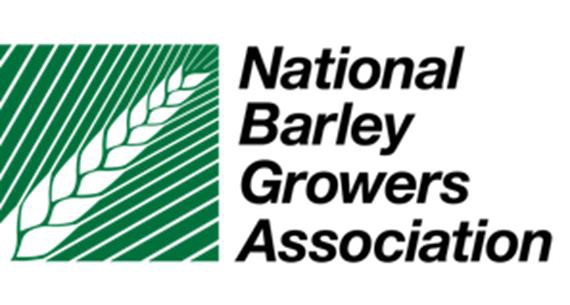 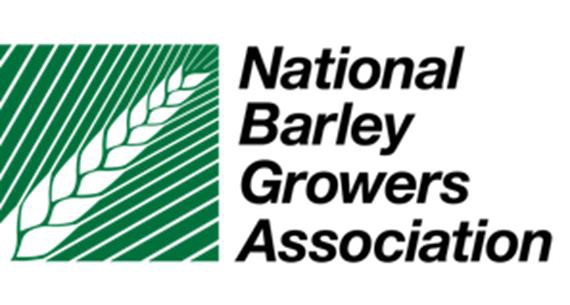 BOARD OF DIRECTORS MEETINGJune 17-19, 2019Snow King Resort400 E Snow King Ave Jackson Hole WY 83001TABLE OF CONTENTSAgenda – Attendees – Minutes2—3	Agenda / Meeting AttendeesX—XX	Minutes – Feb 6-8, 2019 Board Meeting – Washington DCFinancialsResources	NBGA Board of Directors Roster; Industry & Associate Members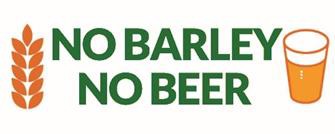 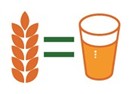 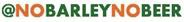 Agenda - NBGA 2019 Summer MeetingSnow King Resort400E Snow King AveJackson Hole WY 83001Monday, June 17, 20196 – 8 pm	Welcome Reception 						     Mountain View & Fireside8:00 pm	Executive Committee Meeting								   TBDTuesday, June 18, 20197:30 am	Breakfast							       Grand View Pre-function8:00 am	Meeting Convenes								Grand View A			Welcome / Introductions / State Crop ReportsApproval of Agenda / Previous Meeting Minutes / Anti-Trust Statement                                          NBGA President Dwight Little8:30 am	Inside the Board Room – Board Training			Rick Waitley, Association Management Group (invited)10:30 am	Break10:45 am	NBGA Strategic Plan ImplementationCommunication Contract Overview			Buzz Mattelin, Blair Elias, Dale Thorenson11:15 am	Financial Report / Proposed Budget for FY19/20			Dale ThorensonNoon 		Lunch										Grand View B1:00 pm	Panel on Beer Production, Consumption, and Outlook				Moderated by Laura Wilder, Idaho Barley Commission2:00 pm	Other Industry reports Maltsters, Brewers, Crop Protection Companies2:45 pm	Break3:00 pm	Barley Export Marketing – Current Status and Outlook on Trade			U.S. Grains Council 4:00 pm	DC Issues Update & Review of NBGA Policy Process			Tom Hance, Dale Thorenson5:00 p.m.	Adjourn for the Day5:30 p.m.	Board / Guest Dinner 							          Mill Iron RanchWednesday, June 19, 20197:30 am 	Breakfast8:00 am	AMBA Update			Scott Heisel8:30 am	Field to Market Update			Buzz Mattelin, Dale Thorenson9:00 am	Food Barley Situation and Outlook9:30 am	RMA - Quality Issues 10:15 am	Break10:30 am	Craft Brewers Conference Report / NBGA Panel, Reception				Buzz Mattelin, Scott Brown, Greg Kessel, Blair Elias 11:00 am	Discuss/Approve FY 19/20 BudgetNoon	Adjourn